33M™ Cubitron™ II Cut-off WheelsProduct Description3M™ Cubitron™ II cut-off wheels are Type 1 and Type 27, reinforced resin-bonded wheels containing 3M-patented ceramic Precision Shaped Grain (PSG) mineral. The result of this is a cut-off wheel that yields a fast cut and extended life superior to that of its competitors. 3M™ Cubitron™ II cut-off wheels are ideal for mild steel, stainless steel, nickel alloys, and cast iron.Technical Data  Mineral: Ceramic Precision Shaped Grain (PSG), 36+ or 60+Construction: Resin bonded wheels with a reinforced construction for added safety and durability; INOX formulation (Fe < 0.1%, S < 0.1%, and Cl < 0.1%) for stainless applications Dimensions: 3”, 4”, 4.5”, 5”, 6” and 7” diameter, with thicknesses from 0.035” to 0.125”Safety: 	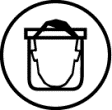 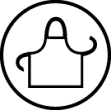 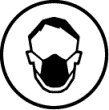 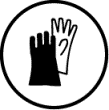 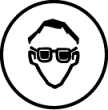 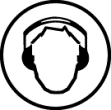 3M™ Cubitron™ II cut-off wheels conform to the following safety and quality standards:ISO 9001/14001EN 12413:2007ANSI Safety Code B7.1-2010FEPA memberTool must not exceed the maximum operation speed (MOS) of the wheel.Always use appropriate protective glasses, face shields, and body protection. Appropriate guarding and mounting hardware specific to cut-off wheels must be used at all times as per ANSI B7.1.Do not apply side pressure to any cut-off wheel; the edge is only to be used for cuttingIf a wheel has been dropped or suspected of having been damaged, it should not be used; this includes out of balance and warped wheels. The shelf life of all resin bonded cut-off wheels is 3 years from the date of manufacture (FEPA standard).Store in a cool, dry place.Products:Technical Disclaimer:Technical Information:  The technical information, recommendations and other statements contained in this document are based upon tests or experience that 3M believes are reliable, but the accuracy or completeness of such information is not guaranteed.  Product Use:  Many factors beyond 3M’s control and uniquely within user’s knowledge and control can affect the use and performance of a 3M product in a particular application   Given the variety of factors that can affect the use and performance of a 3M product, user is solely responsible for evaluating the 3M product and determining whether it is fit for a particular purpose and suitable for user’s method of application. Warranty, Limited Remedy, and Disclaimer:  Unless an additional warranty is specifically stated on the applicable 3M product packaging or product literature, 3M warrants that each 3M product meets the applicable 3M product specification at the time 3M ships the product.  3M MAKES NO OTHER WARRANTIES OR CONDITIONS, EXPRESS OR IMPLIED, INCLUDING, BUT NOT LIMITED TO, ANY IMPLIED WARRANTY OR CONDITION OF MERCHANTABILITY OR FITNESS FOR A PARTICULAR PURPOSE OR ANY IMPLIED WARRANTY OR CONDITION ARISING OUT OF A COURSE OF DEALING, CUSTOM OR USAGE OF TRADE.  If the 3M product does not conform to this warranty, then the sole and exclusive remedy is, at 3M’s option, replacement of the 3M product or refund of the purchase price.  Limitation of Liability:  Except where prohibited by law, 3M will not be liable for any loss or damage arising from the 3M product, whether direct, indirect, special, incidental or consequential, regardless of the legal theory asserted, including warranty, contract, negligence or strict liability